11 DIALOGUE; DÉBUTANT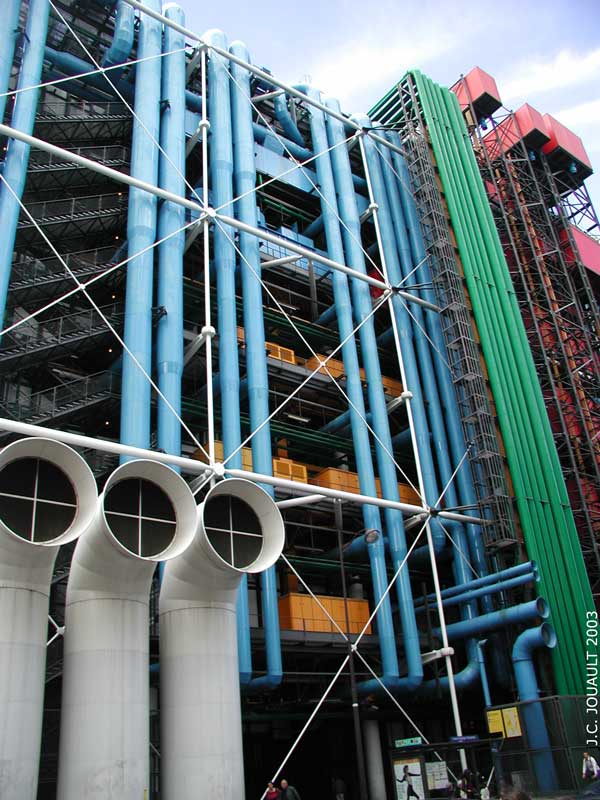 hejsan!hejsan!hur mår du?jag mår bra och du?tja, så därvem är det där borta?det är Charleshan är kypareok, kyparen!ja, hejsan!hejsan; matsedeln tackvarsågod matsedelntack så mycketjaha, vad önskas?finns det croque-monsieur?nej, men det finns smörgåsarok, jag skulle vilja ha en smörgås med ost och skinka då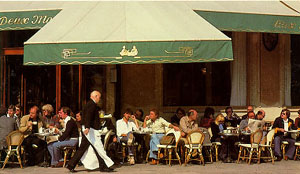 mycket braoch en kaffe ocksåvarsågod, här är kaffet och smörgåsentack, hur mycket kostar en smörgås?en smörgås kostar 2,10 eurokyparen! notan tack!varsågod notanfinns det en bank i närheten?javisst, rakt framoch finns det en post också?ja, det är tredje gatan till vänster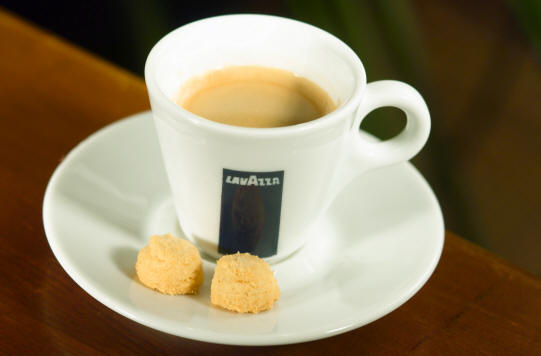 det är nära tunnelbanan, eller hur?ja, det är bakom tunnelbananvad heter du?jag heter Karim och du?jag heter Alainhej dåhej då herrnfråga varandra vad det är för något eller vem det är:fråga varandra vad följande saker kostar:Personlighetsbyte! Ni har blivit nya människor; ställ frågor till varandra om vad ni heter, var ni bor etcStäll lite frågor om den här personen och besvara frågorna: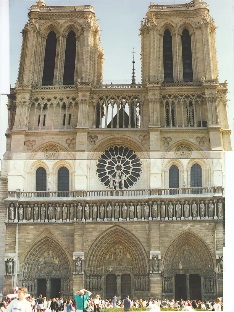 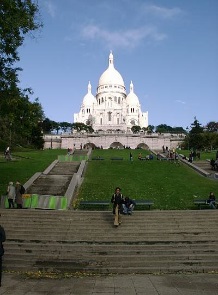 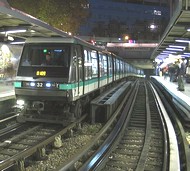 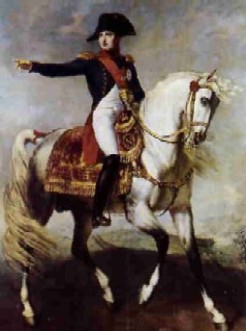 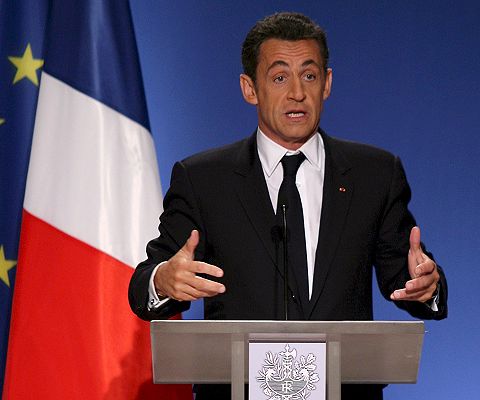 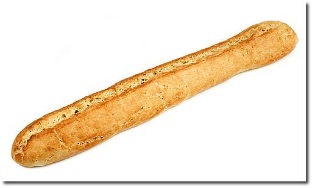 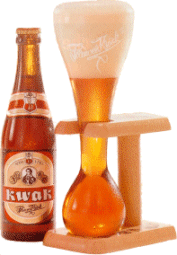 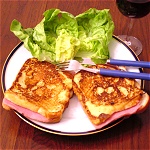 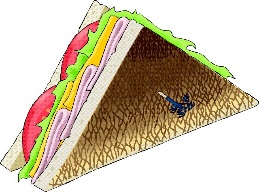 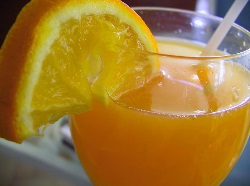 1,202,004,302,153,25Alain PROSTAlain PROSTAlain PROST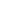 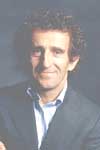 LandFranceprofessionpilote de Formule 1Ålder56 ansDate de naissance24 février 1955Lieu de naissanceSaint-ChamondNicolas SARKOZY  Nicolas SARKOZY  Nicolas SARKOZY  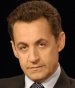 LandFranceprofessionavocat et présidentÅlder56 ansDate de naissance28 janvier 1955 Lieu de naissanceParisAmélie MAURESMO